KARTA PRACYW zadaniach z odpowiedziami do wyboru otocz kółkiem literę, która oznacza poprawną odpowiedź.1. Dopasuj element elektroniczny do opisu. Wpisz nazwę wybraną z ramki.dioda, tranzystor, kondensator, opornikddd2. Obwód scalony toA.	kompletny układ elektroniczny złożony z tysięcy miniaturowych elementów, naniesionych techniką nadruku na cienką płytkę krzemową.B.	dowolny obwód elektryczny, w którego skład wchodzi cewka.C.	obwód elektryczny, w którym jest wyłącznik i źródło światła.D.	każdy układ elektroniczny złożony z tranzystorów.3. Otocz pętlą nazwy aktywnych elementów elektronicznych.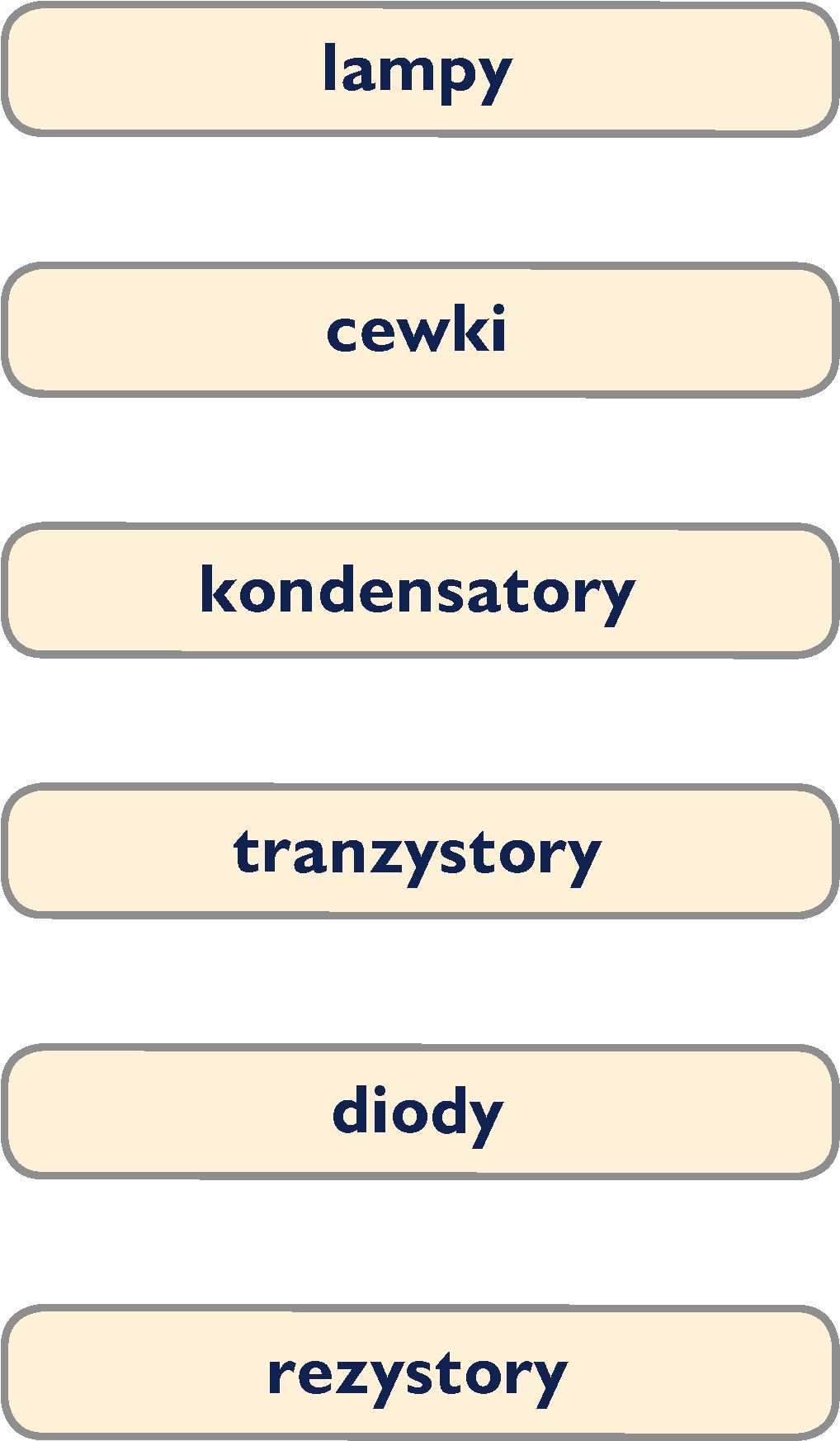 4. Zużyty sprzęt elektroniczny należyA.	wrzucić do kontenera na odpady zmieszane.B.	wynieść na śmietnik.C.	zapakować w oryginalne opakowanie i wysłać do producenta.D.	przekazać do punktu przyjmującego sprzęt elektroniczny do recyklingu.5. Wymień trzy zasady bezpiecznego posługiwania się dronem.………………………………………………………………………………………………………………………………………….………………………………………………………………………………………………………………………………………….………………………………………………………………………………………………………………………………………….………………………………………………………………………………………………………………………………………….………………………………………………………………………………………………………………………………………….6. Urządzenia, które pracują dzięki współdziałaniu elementów mechanicznych, elektronicznych i elektrycznych, toA.	maszyny proste.B.	urządzenia mechatroniczne.C.	urządzenia mechooptyczne.7. Wybierz z ramki i wpisz do tabeli nazwę dziedziny, w której wykorzystuje się opisaneurządzenie mechatroniczne.Medycyna, Wojsko, Przemysł, Gospodarstwo domowe8. Wskaż zdanie fałszywe.A.	Terroryzm to użycie przemocy wobec pojedynczych osób lub grup społecznych.	B.	Nieodpowiednia dieta, szybkie tempo życia i stres to częste przyczyny współczesnych chorób.C.	Nowoczesne urządzenia techniczne nie są źródłem żadnych zagrożeń.	D.	Zanieczyszczenie środowiska to ogromny problem wynikający z działalności człowieka.9. Podaj trzy przykłady zagrożeń występujących we współczesnym świecie.………………………………………………………………………………………………………………………………………….………………………………………………………………………………………………………………………………………….………………………………………………………………………………………………………………………………………….………………………………………………………………………………………………………………………………………….………………………………………………………………………………………………………………………………………….………………………………………………………………………………………………………………………………………….………………………………………………………………………………………………………………………………………….………………………………………………………………………………………………………………………………………….I.Ma zdolność gromadzenia energii elektrycznej i może ją uwalniać w razie potrzeby. Obok rezystora należy do najczęściej stosowanych elementów w urządzeniach elektronicznych.II.Przepuszcza prąd tylko w jednym kierunku.III.Wzmacnia prąd w odbiornikach, może go także włączać i wyłączać. Element ten ma trzy końcówki, które nazywamy bazą, kolektorem oraz emiterem.IV.Jest najczęściej stosowanym elementem elektronicznym. Wykorzystuje się go do ograniczenia prądu elektrycznego płynącego w układzie elektronicznym.DziedzinaUrządzenieRobot montujący samochody osobowe w fabryceRobot chirurgiczny wykonujący zabiegi na pacjentachPralka automatyczna z możliwością wybrania programuDron używany w operacjach zwiadowczych do zdobycia informacji o przeciwnikach